КГУ «Качарская общеобразовательная школа №1отдела образования города Рудного» Управления образования акимата Костанайской областиПроект внеклассного мероприятия по экологии:«Эхо природы –«SOS»»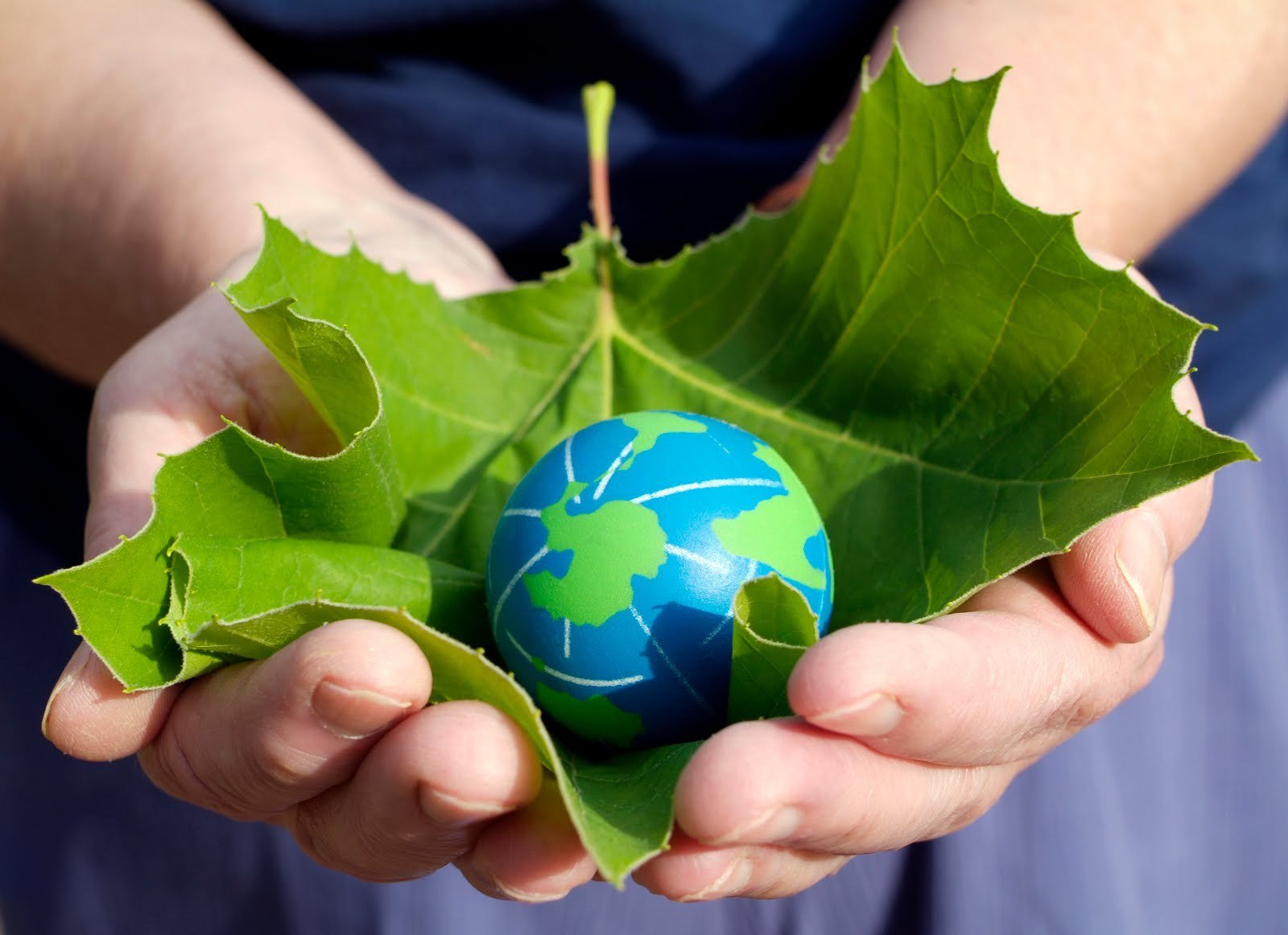                Автор : Павлюченко Валентина ИвановнаКонспект внеклассного мероприятия по экологии:«Эхо природы –«SOS»Цели: расширить кругозор  об экологических проблемах; о взаимосвязях в природе, о способах сохранения и оказания помощи природе; пробуждать удетей стремление к здоровому образу жизни, желание участвовать в природоохранных мероприятиях, так как, чистота вокруг и сохраненная природа, бесценное наследие народа.Задачи: образовательные: углубить знания о влиянии человека на природу, влиянии загрязнения природы на здоровье человека;
формировать представление об экологических проблемах, путях их решения и стремление принять посильное участие в их решении;
развивающие: развивать познавательный интерес к вопросам экологии , экологической ответственности по отношению к окружающей среде, и сохранения своего здоровья;
воспитательные: воспитать бережное, гуманное отношение к природе и здоровью, прививать навыки экономного расходования природных ресурсов, способствовать воспитанию чувства любви к родной Земле.
Форма проведения: устный журнал.Оборудование: компьютер, мультимедийный проектор, презентация к устному журналу, подготовленная учащимися; смайлики (для рефлексии).                                    Ход мероприятия:Учитель. Добрый день уважаемые гости, учащиеся!Человек – частица природы. Ему дан разум. Именно он способен не только сохранить природу, но и погубить её. А ведь сохранить природу – значит сохранить жизнь.   Аэродромы, пирсы и перроны,   Леса без птиц и земли без воды…   Всё меньше окружающей природы,   Всё больше окружающей среды.В этих замечательных строчках стихотворения Р. Рождественского заключена главная суть, неписаный закон: Человек, помни об экологии!Как вы думаете, о чём же пойдёт речь на сегодняшнем мероприятии?(Ответы учащихся).   Правильно, на сегодняшнем мероприятии мы с вами должны расширить представление о взаимосвязях в природе, продолжать развитие таких качеств личности как экологическая культура и экологическая грамотность, способствовать воспитанию чувства любви к родной Земле.Так как же можно сформулировать тему данного мероприятия? (Ответы учащихся). Мы рады приветствовать вас на нашем внеклассном мероприятии «Эхо природы-« SOS».Учитель. Чтобы сохранить планету, нужно объединить всех людей, повысить экологическую культуру каждого человека. Экологической культуре и посвящено наше мероприятие .Сегодня мы проведем его в форме устного журнала, который подготовила группа журналистов из нашего класса.Журналист 1.-Если бы наша планета Земля могла говорить, она бы уже кричала: «Люди, остановитесь! Я  в большой опасности!» Да она и не молчит, кричит, громко заявляя о себе стихийными бедствиями и катаклизмами. Только люди, не всегда, хотят слышать этот крик о помощи. Они продолжают истреблять природу, иногда не задумываясь о последствиях, иногда даже не подозревая об этом. Именно хозяйственная деятельность людей является, исходя из достоверных источников,  причиной глобальных экологических проблем, среди которых:- загрязнение атмосферы;- загрязнение вод мирового океана;- загрязнение почв;- парниковый эффект;- радиоактивное загрязнение;- истребление флоры и фауны.Можно определить три основных источника загрязнения атмосферы. - промышленность, котельные, транспорт.Сейчас во многих городах уже остро стоит проблема очистки воздуха.Журналист 2. Миллионы горожан во всем мире уже сейчас вынуждены покупать чистую воду. Мировой океан загрязнен нефтью, тяжелыми металлами, бытовыми отходами. Почва загрязняется промышленными и сельскохозяйственными отходами. В роли главных загрязнителейвыступают металлы и их соединения, удобрения, ядохимикаты, радиоактивные вещества, бытовой мусор. Радиоактивное загрязнение - это заражение такими элементами, распад которых сопровождается излучением. Это излучение может продолжаться несколько лет,проникая в живые организмы и вызывая в них различные мутации. И наконец, истребление флоры и фауны. Ученые считают, что к середине следующего века может исчезнуть четверть, а то и половина из ныне живущих видов. Это массовое вымирание также является результатом деятельности человека. Но наибольшую угрозу существованию Земли несет современное ядерное оружие. Оно может уничтожить все живое на планете.В чем же выход? Как мы можем помочь нашей планете? Наш ответ – повышение экологической культуры каждого человека. Человек, обладающий экологической культурой, осознает себя не отдельной особью, а частичкой природной среды. Он понимает, что, помогая природе, он помогает самому себе.  Журналист 1. Мир вокруг нас огромен и разнообразен. Необъятна широта полей и степей, красота лесов и лугов, глубина рек и озёр. Всё это родное, до боли знакомое и близкое, а может быть, и совсем неизведанное чудо – чудо из всех чудес света. И имя этому чуду – Вселенная. Вселенная, природа – это хранилище жизни, всего живого на Земле. Но это хранилище очень хрупкое, поэтому, говоря о жизни во Вселенной, нельзя забывать об экологии, об экологической культуре и экологической грамотности.Журналист 2. Дальновидных, неравнодушных людей во все времена волновали экологические проблемы. Так, Ярослав Мудрый законом ограничил добычу лебедей, бобров и других ценных животных.Тысячелетиями расширялось вторжение человека в природу. Но особенно большие изменения в окружающей среде произошли в эпоху научно-технической революции. И не всегда они положительны.            Безжалостной рукой человек ломает хрупкое равновесие природы, от которого зависит его собственное выживание. Постоянное и неуклонно возрастающее влияние человека на животных и растения привело к тому, что живой мир нашей планеты изменяется. За последние 350 лет с лица Земли исчезло более 60 видов зверей и почти 100 видов птиц.Журналист 1. Какое влияние окружающая среда оказывает на здоровье людей? Загрязнение   воздуха   на 43-45 % повинно в ухудшении здоровья населения. На состояние здоровья оказывает влияние и качество питьевой воды. Бактериальное и вирусное загрязнение рек России, которые продолжают свой путь и на территории нашей страны, создает постоянную опасность эпидемиологических вспышек кишечных инфекций. Во многих регионах нашей страны наблюдается превышение допустимого уровня пестицидов в почве, что ведет к заболеваемости детей анемией, туберкулезом.Журналист 2 Мы шагнули в новое тысячелетие и, оглядываясь на прошлое, можно с уверенностью сказать, что во многом цивилизация сделала огромный шаг в развитии. Однако наряду с величайшими достижениями, человечество столкнулось с глобальными экологическими проблемами, которые во многом были обусловлены активным развитием тяжелой промышленности и т.п.Проживая в городской суете, особенно, в промышленных районах, сложно говорить о благоприятной экологической обстановке. Свалки, химические отходы, выхлопы от автомобилей, загрязнение воды и воздуха промышленными предприятиями, вырубка лесов, запрещенная рыбалка и охота – все это напрямую влечет за собой экологические проблемы. Всех не переубедить изменить образ жизни, вряд ли много кто откажется от автомобилей или промышленного бизнеса, перестанет охотиться на редких животных, но доказать необходимость хотя бы минимальных действий, направленных в это русло – можно.Экологическая проблема — это изменение природной среды, в результате антропогенного воздействия или стихийных бедствий, ведущее к нарушению структуры и функционирования природы.Журналист 1.В Костанайской области имеются следующие экологические проблемы: 1. Отсутствие  комплекса канализационных очистных сооружений биологической очистки в г. Костанае. Канализационные очистные сооружения представлены в виде земляных отстойников, включающие в себя  три параллельные карты размером 182м х 87м, огражденными дамбами, работающих попеременно, общая площадь которых составляет  107,6 тыс.м2. Начало эксплуатации -  1966 года. Применяемая в настоящее время технология очистки сточных вод  не соответствует современным требованиям очистки сточных вод и позволяет производить очистку частично только по механическим примесям, что подтверждается результатами химических анализов в части постоянного превышения ПДК. С вводом в эксплуатацию очистных сооружений значительно снизится сброс загрязняющих веществ в окружающую среду. Вследствие высокой стоимости вопрос строительства станции биологической очистки сточных вод г. Костаная внесен в Реестр экологических проблем, в «Перечень приоритетных инвестиционных проектов (программ) на 2007 – 2010 годы Костанайской области с финансированием из средств  республиканского бюджета на сумму 6300 млн. тенге.2. Отсутствие ливневой канализации с комплексом очистных сооружений  в г. Костанае . Костанай расположен на водосборной площади реки Тобол, имеющий хозяйственно – питьевое назначение. Для исключения загрязнения водных ресурсов необходимо организовать систему перехвата, сбора и очистки загрязненных ливневых стоков.3. Отсутствие комплекса по переработке ТБО в г. Костанае. Отсутствие комплекса по переработке ТБО в г. Костанае ведет к увеличению объемов образования отходов и загрязнению земельных ресурсов. В соответствии с реестром экологических проблем Костанайской области необходимо привлечение инвестиций из Республиканского бюджета для строительства приоритетных объектов, а именно внедрение комплекса переработки твердых бытовых отходов производительностью 100 тыс. тонн в год.  4. Историческое бесхозное загрязнение -  накопитель промышленных стоков  бывшего  завода  медно-аммиачного производства г. Костаная  Накопитель расположен в водоохраной зоне реки Тобол. Завод медно-аммиачного производства прекратил деятельность в 80-ых годах. В месте нахождения накопителя фиксируется превышение ПДК по меди. Существует угроза загрязнения реки Тобол. Для ликвидации загрязнения необходимо  финансирование из республиканского бюджета.5. Отсутствие стационарных постов наблюдений за загрязнением атмосферного воздуха в городах Рудный, Житикара. Необходимость ведения мониторинга в данных городах обусловлена повышенной техногенной нагрузкой со стороны горнодобывающих предприятий. Согласно РД стационарный пост по контролю загрязнения устанавливается из расчета 1 пост  на 50 тыс. жителей. В области действует только 2 поста в г. Костанае.6.  Неэффективная работа канализационных очистных сооружений (КОС) городов вследствие большой степени износа. Необходима реконструкция, модернизация и капитальный ремонт КОС, требующая  больших  денежных затрат. У государственных коммунальных предприятий, на балансе которых находятся КОС, недостаточно финансовых средств для проведения данных работ. КОС построены в 70-е годы и находятся  на балансе государственных коммунальных предприятий, не имеющихх достаточных финансовых средств для их ремонта и модернизации. Ежегодно ввиду большого износа снижается эффективность работы КОС. Для решения экологических проблем области разработан Реестр экологических проблем Костанайской области. Журналист 2. Во всем мире сбор и переработка мусора приносят прибыль. На специальных предприятиях перерабатывают бумагу, стекло, металл, полиэтилен, делают строительные материалы, получают удобрения, сжиженный газ, метан и даже бензин. Из отходов вырабатывают тепло и электроэнергию. «Мусор приносит золото», - считают те, кто знает, что такое экологическая культура. При обсуждении проблем экологической обстановки в целом, речь идет не только об общей картине, но и действиях одного человека. Конечно одна выброшенная бутылка в лесу не привлечет внимание других таких же отдыхающих и превратится в свалку, за избавление от которой никто не заплатит, следовательно, и никакие действия по ее уничтожению приниматься не будут. Если рыбака  в запрещенной зоне заметят другие и посчитают своим долгом присоединиться. Не затушенные за собой костры повлекут пожар, а выкинутые бычки от сигарет будут разлагаться в земле десятки или сотни лет. Пока люди не получат должного экологического воспитания, данные вопросы так и останутся без особого внимания. Защитники животных и природы не оставляют попыток достигнуть хороших результатов, митинги против вырубки лесов, самостоятельное очищение лесов и рек и постройки заповедников дают положительные эффекты. Но пока каждый человек не осмыслит для себя важность сохранения благоприятной экологической обстановки, надвигающейся катастрофы не избежать.Поэтому чтобы улучшить экологическое состояние не только города, но и страны, нужно начать с себя!Журналист 1.Смотрю на глобус-шар земной,И вдруг вздохнул он как живой!И шепчут нам материки:Ты береги нас, береги!В тревоге рощи и леса,Роса на травах как слеза.И тихо просят родникиТы береги нас, береги!Грустит глубокая река,Свои, теряя берега,И слышу голос я реки Ты береги нас, береги!Остановил олень свой бег:«Будь человеком человек!В тебя мы верим, не солгиТы береги нас, береги!»Смотрю на глобус-шар земнойТакой прекрасный и родной,И шепчут губы: «Не солгу,Я сберегу вас, сберегу!»Журналист 2.Несколько добрых советов:-Стань  другом и защитником природы, учись понимать ее.- Своим отношением не вреди природе, а радуйся ее красоте .-Если ты на лоне природы,то веди себя тихо и незаметно: смотри, слушай и не шуми.-Используй любой случай  для того, чтобы сделать для природы что-либо полезное.-Будь другом всех живых существ, не мучай и не убивай своих «меньших братьев».-Охраняй чистоту вод, заботься о родниках и колодцах.-Следи за чистотой природной среды и не оставляй после себя следов пребывания в ней.-Помогай тем, кто заботится о нашей природе, защищай её от вредителей и неосознанных туристов.Журналист 1 Человечество вступило в эпоху, полную тревог не только за свое будущее, но и за само существование на Земле. Все настойчивее звучат голоса общественности, специалистов, политиков, призывающих прекратить загрязнение и уничтожение природы, поскольку жизненные ресурсы Земли близятся к своему пределу. Процессы самовосстановления в природе не в состоянии справиться с постоянно возрастающей нагрузкой, которую оказывает на нее человек. Наступает время, когда мир может задохнуться, если не придет на помощь природе человек.Печальную эстафету принимают от нас грядущее тысячелетие. Набатным колоколом звучит слово “экология” сегодня. Мы не случайно вернулись к вопросу “проблема века”. Вернулись для того, чтобы лучше понять причину и многих других наших бед. XX век внес роковое изменение в понятие “экология”. Теперь, когда мы уже научились летать по воздуху, как птицы, плавать под водой, как рыбы, нам не хватает только одного: “научиться жить на Земле, как люди”, – таков ответ Бернарда Шоу, классика XX столетия.
          Сверхзадача века – сохранение не только природного в природе, но и человеческого в человеке.Учащиеся составляют и предлагают свои заповеди человечества, затем зачитывают «10 заповедей человечества» клуба Голиафа, сопоставляют, комментируют.Учитель: Только человек владеет экологическим талантом – содержать окружающий мир в чистоте… «Одно из двух: или люди сделают так, что планета станет менее загрязненной, или его загрязнение сделает так, что на Земле станет меньше людей»Задумайтесь над этими строками, будущее планеты в ваших руках ,руках молодежи, сделайте так ,что бы фраза канадского поэта Блисса Кармена, которая знакома многим,«Самое прекрасное в природе – это отсутствие человека»,  поменяла свое значение «Самое прекрасное в природе – это присутствие человека».  Мир ждёт тепла и света...
И счастлив я, друзья,
Наедине со всеми 
Сказать: живи, Земля!
Наедине со всеми 
Сказать: живи, Земля!
Учитель.
И просятся из сердца моего слова:
Земля, живая, чистая, ты нам нужна!
И слышен глас природы мне в ответ:
Земли прекрасней нет!Посмотрите вокруг – какой прекрасный и удивительный мир нас окружает!  Голубое небо, ласковое солнце, раздольные луга, зеленые леса, величественные горы, неповторимый мир растений и животных. Все создано разумно и удобно для жизни всех живых существ. Природа щедра и бескорыстна, она дает все для жизни человека и окружает красотой. Ты, человек, любя природу,
Хоть иногда её жалей; 
В увеселительных походах
Не растопчи её полей,
В вокзальной сутолоке века 
Ты оценить её спеши:
Она – твой давний добрый лекарь,
Она – союзница души.
Не жги её напропалую,
И не исчерпывай до дна,
И помни истину простую.
Нас много, а она одна.Итог мероприятия. Рефлексия Литература:1. Сергей Шевченко. Газета «Костанайские новости», 28 июля 2019г.2. Дилара Аронова. Газета «Костанайские новости», 18 января 2018г.3. Никитин Д.П., Новиков Ю.В. Окружающая среда и человек. –2-е изд., – М.: Высшая школа, 1986. – 415с 4.Экология и экономика природопользования./ Э.В. Гирусов, С.Н. Бабылов, А.А. Новоселов, Н.В. Чепурных. – М. 20004. Охрана окружающей среды и рациональное использование природных ресурсов. Под редакцией Супруновича Б.П. Москва 1990 г.5. Агаджанян Н. А., Никитюк Б. А., Полунин Н. Н. Экология человека и интегративная антропология. — М. — Астрахань, 1996. — 224с.6. Арустамов Э.А., Баркалова Н.В., Леванова И.В. Экологические основы природопользования: Учебник – 3-е изд., перер. и доп. (Рук. авт. колл. Э.А.Арустамов. – М.: Издательско-торговая корпорация «Дашков и К», 2006-320с 7.Агаджанян Н. А., Торшин В. И. Экология человека: Избранные лекции. — М.: Экоцентр, 1994. — 225с.8. Маркович Д. Ж. Социальная экология. — М.: Просвещение, 1991. — 176с. 9. Экология.6-11 классы: внеклассные мероприятия, исследовательская деятельность учащихся/ сост. И.П. Чередниченко.- Волгоград: Учитель, 2009.-134с.Интернет – ресурсы:http://ecoportal.su/public.phphttp://www.geo.ru/ekologiyahttp://ru.wikipedia.org/wiki/Экологическая_проблемаhttp://healthinthecity.ru/ecology1.html 